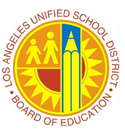 ANNUAL PERFORMANCE-BASED OVERSIGHT VISIT PREPARATION GUIDE 2019-2020 – (Remote Edition) In light of the COVID-19 outbreak, the Charter Schools Division (CSD) is conducting remote oversight for all oversight visits that were previously scheduled on or after March 13, 2020.  OVERVIEWAs part of our continuing efforts to provide performance-based oversight and to support the success of all students enrolled in LAUSD-authorized charter schools, the Charter Schools Division (CSD) observes and monitors each school’s performance in view of state and federal law, District policy, and the school’s charter.  You can access District Policies Applicable to ALL LAUSD-Authorized Independent Charter Schools at https://achieve.lausd.net/Page/1823.  In addition, you can access supplemental information on the CSD website at https://achieve.lausd.net/Page/1816.  CSD staff members often make a number of informal visits to their assigned schools and may attend governing board meetings and admission lotteries throughout the academic year as part of year-round oversight.  In accordance with California Education Code § 47604.32, the CSD annually conducts at least one formal school site visit - the “annual performance-based oversight visit” - that focuses on charter school performance in the following four categories: Category I:   	GovernanceCategory II:  	Student Achievement and Educational PerformanceCategory III: 	Organizational Management, Programs, and OperationsCategory IV: 	Fiscal OperationsThe CSD provides the following guidance to assist charter schools in preparing for this year’s CSD annual performance-based oversight visit.  We hope this information will clearly communicate our expectations and thus enable each school to make sufficient advanced preparation to ensure a smooth, productive, and efficient visit experience for all.  Prior to the annual oversight visit, your CSD assigned administrator, in consultation with the charter school’s leadership, and the CSD Fiscal Team member assigned to the school, will determine and communicate the specific activities and schedule for the visit. LOGISTICSIn order to facilitate a productive and efficient review process, the CSD requests each charter school to provide appropriate space(s) for the following visit activities:Small confidential work area containing a table and chairs with at least one nearby electrical outlet and internet access, for the use of the CSD visiting team to conduct document review and other team activitiesRoom or other space in which the CSD team and the school leadership team can gather together for the Morning Meeting and visit debriefing The school is notified in advance if the visit will include stakeholder focus group interviews, a room or other space appropriate for conducting these confidential interviews.Note: A single room or space may be appropriate, of course, to serve multiple purposes.  Please provide the following items in a separate folder in Dropbox for the CSD visiting team:Visit ScheduleMaster ScheduleStaff RosterSite MapSchool Contact InformationThe CSD annual performance-based oversight visit typically encompasses the following activities, which provide opportunities to gather evidence (information and data) related to the performance indicators as well as to share “educator-to-educator” information and insights (required activities are in bold/italics):Interview/Discussion“Morning Meeting” with school leadership, through a video conference call, which will include includes reflection and discussion of school academic achievement data and other key aspects of school performance directions and information regarding remote oversight.Interview/discussions with organization and school-site leadership on specific topics (e.g. special education) and as needed to clarify and/or augment information already gatheredInterviews of stakeholder groups (students, parents, staff) as determined by CSD staffDebriefing of visit with school leadership through a video conference callObservationClassroom observationSite observationDocument ReviewReview of documentation provided by school (see guidance below) Request and review of additional documentationFiscal ReviewSee section below on preparation for fiscal reviewPREPARATION FOR INTERVIEW/DISCUSSIONIn the weeks prior to the scheduled visit, your CSD administrator will provide school-specific guiding questions that focus on performance in one or more of the four assessment categories.  The guiding questions and school’s responses   lead the discussion between the school’s leadership team and CSD staff during the Morning Meeting PREPARATION FOR DOCUMENT REVIEWAs an integral part of every annual oversight visit, the CSD reviews documentation in order to gather information and evidence regarding the school’s performance in the four categories set forth above.  The charter school will use has the option of using the existing Dropbox account for the oversight binders.  If the charter school needs to update staff access, the charter school should email charterschools@lausd.net with the names and email addresses of staff that need to be added or removed from the Dropbox access.  Charter school staff will then receive an email to accept the access. You will create folders labeled Binder 1, Binder 2, Binder 3 and Binder 3A to organize and submit the required documents.  Please limit file names to less than 40 characters in length.PREPARATION FOR BINDER (hard-copy or electronic)In order to facilitate the document review process, it is important to assemble and organize the school’s documentation for the first three performance categories into the following binders: Binder 1:	 	Governance DocumentationBinder 2:	 	Student Achievement and Educational Performance DocumentationBinder 3:	 	Organizational Management, Programs, and Operations DocumentationBinder 3A: 	Documentation of Compliance with Clearance, Credentialing, ESSA     Qualifications, Mandated Reporter Training requirements and Bloodborne Pathogen Training which must be generated in hard copy.  Please note:  Some of the documentation is provided as part of the Quarterly submissions.  Only include in the oversight binders if there are changes and/or updates to the documents. PREPARATION FOR FISCAL OPERATIONS DOCUMENTATIONAs outlined more fully below, all documentation for the fourth performance category, Fiscal Operations, should be submitted electronically to the Fiscal Team member assigned to your school two weeks prior to the fiscal site visit, which is usually a component of the annual oversight visit but may be scheduled for a different day.  The following sections of this guide provide brief descriptions of the specific documentation needed for each performance category.  Include all documentation applicable to the grade levels served by the school.  If a school leader is unable to obtain documentation due to COVID-19 and inability to access the campus, he/she will email the instructional and fiscal team the list of evidence and/or documentation which is unavailable. BINDER 1: GOVERNANCE DOCUMENTATION Please organize the documentation provided in this binder in the order listed below.  Include tabbed dividers or file names numbered in accordance with the numbering below.1.1	Organizational ChartCurrent and complete organizational chart (including Governing Board) Organizational chart from current petition1.2 	Bylaws (Provide if changed after Q1 submission)Current Governing Board bylaws1.3 	Board Members (Provide if changed after Q1 submission)Current roster of Governing Board members with contact information along with evidence that Board contact information is accessible to school stakeholders1.4	Board Meeting Agendas and MinutesBoard meeting agendas and minutes for all meetings held in the last 12 months1.5 	Board Meeting Calendar (Provide if changed after Q1 submission)          Calendar(s) of regular meetings of Governing Board 1.6	Committee(s)/Council(s) Meeting Calendars and Agendas -     Calendar(s) and Agenda(s) of Committee(s)/Council(s) with sign-in sheets         (titled and dated).  Include agendas for School Site Council and for applicable           schools, ELAC meetings, which should include all legally required topics1.7     	Evaluation of School LeadershipEvidence of a system of evaluation for chief executive officers and school administrator(s)1.8	Brown Act TrainingDocumentation of Brown Act training for Governing Board members, including recent training for all new members1.9	Agenda Posting ProceduresDocumentation of the Board meeting agenda posting procedures, including evidence of implementation (Include evidence that agendas are on the school’s website.)1.10	Parent-Student Handbook(s) Current and complete Parent-Student Handbook(s) (Provide if changed after Q1 submission) 1.11	Uniform Complaint Procedures (Provide if changed after Q1 submission)Complete documentation of school/organization’s Uniform Complaint Procedures (UCP) policy and forms that meet State and Federal requirements. Information regarding UCP policies and procedures is found at   https://www.cde.ca.gov/re/cp/uc/.NOTE: Each charter school must have its own UCP as well as the District’s UCP brochure (for special education purposes).  The UCP is specific to complaints that could be possible violations of federal or state laws.  Independent charter schools should maintain evidence of UCP logs and compliant implementation of regulatory timelines in the event the school is audited.  An independent charter school must review and be familiar with UCP requirements and guidance on the California Department of Education (CDE) website (http://www.cde.ca.gov/re/cp/uc/), and additionally compare its UCP documents to the LAUSD UCP documents provided on the LAUSD website at lausd.net, in the Offices tab, at the Educational Equity Compliance Office.  1.12	Stakeholder Complaint Procedure(s)Evidence of other stakeholder complaint resolution process for complaints outside regulatory scope of UCP, including the school’s complaint form(s)1.13	Human Resources Policies and ProceduresEvidence of policies and procedures specifically related to:Staff Due ProcessESSA Qualification, Credentialing, and Clearance Requirements1.14	Data-Based Decision-MakingEvidence of a system for Governing Board review and analysis of school data to inform and support sound decision-making1.15	Fiscal Management and AccountabilityEvidence of a system for Governing Board establishment, review and monitoring of fiscal policies, procedures, budget, and finances to ensure sound fiscal managementBINDER 2: STUDENT ACHIEVEMENT AND EDUCATIONAL PERFORMANCEPlease organize the documentation provided in this binder, as applicable to the grade levels served by the school, in the order listed below. Include tabbed dividers or file names numbered in accordance with the numbering below.   Prior to the oversight visit, analyze and be prepared to discuss the school’s results and any other relevant sources of quantitative performance data that demonstrate the extent to which the school’s significant subgroups as well as its schoolwide student population as a whole have experienced increases in academic achievement. 2.1	LAUSD Office of Data and Accountability Data Set (provided to the school prior to 	the visit) and evidence of implementation of data analysis system2.2         For schools that are state-identified under the Every Student Succeeds Act    (ESSA) as either Comprehensive Support and Improvement (CSI) or Additional Targeted Support and Improvement (ATSI), please provide any and all plans and information provided to the state2.3	ELPAC Criterion Report2.4	Provide Reclassification Criteria (Provide if changed from Q1 submission of                English Learner Master Plan) for all applicable grade levels2.5         Provide  Graduation Requirements2.6	School Internal Assessment Data (with analysis of results)Additional quantitative performance data and information gathered and/or produced by the school related to academic performance and progress assessment, monitoring, and analysis, such as:Internal Assessments: Internal periodic assessments in ELA and Math.  Internal assessment data for grades K, 1, 2, 9 and 10, to include:Internal assessment data processTool(s) employed to collect dataFrequency of collection and growth (from beginning, middle, and end of year)NOTE: Data must include an analysis of schoolwide and disaggregated subgroups for ELA and Math.NOTE:  The Internal Assessment data is only to be included as evidence for a new charter school or for charter schools which serve grade levels K, 1, 2, 9 and 10 which are not administered the CAASPP (SBAC). NOTE:  For purposes of evaluation of school performance for this indicator, the CSD considers only such data that is derived from standards-based high quality standardized or widely accepted assessments (e.g. SBAC Block Assessments, NWEA, DIBELS) and/or other assessment instruments for which the school can demonstrate validity/reliability NOTE:  For your awareness, the oversight report will include the school’s ratings on the California School Dashboard.  The school’s dashboard ratings will not impact the overall Student Achievement and Educational Performance Rating for 2019-2020 oversight, but will provide informational areas of focus.  California School Dashboard Indicators may, however, figure into next year’s 2020-2021 oversight ratings. BINDER 3: ORGANIZATIONAL MANAGEMENT, PROGRAMS, & OPERATIONS DOCUMENTATIONPlease organize the documentation provided in this binder in the order listed below.  Include tabbed dividers or file names numbered in accordance with the numbering below.  Note: for co-locations, the charter school adheres and complies with the District school’s Health, Safety and Emergency Plan.3.1	School Safety and Operations (School Safety Plan & Procedures)Visitor’s Policy:  Copy of policy in Parent-Student Handbook and evidence that policy is posted for the publicSchool Safety Plan:  Comprehensive Health, Safety, and Emergency Preparedness Plan, staff roles and assignments, including evacuation route maps and includes Threat Assessment protocol.  It should also include evidence of provisions and locations of onsite emergency suppliesEmergency Drills and Training:  Documentation of evidence of conducting safety drills and emergency preparedness staff trainingChild Abuse Mandated Reporter Training:  Documentation of Child Abuse Mandated Reporter training for all staff and other persons working on behalf of the school who are mandated reporters (Include employee training documentation in Binder 3A)Bloodborne Pathogens Training:  Documentation of Bloodborne Pathogens training for all staff (Include employee training documentation in Binder 3A)Suicide Prevention Policy for schools serving students in grades 7-12:   Inclusive, including evidence of board adoption of the policy; how stakeholders and mental health experts were consulted when developing the policy; professional development on suicide awareness and prevention; and any other activities that support AB 2246.3.2	Health and SafetyCurrent and appropriate Certificate(s) of Occupancy (COO) or equivalent for all non-District sites on which the school operates (Provide if changed after Fall 2018 submission date)Student Immunization and Health Screening:  Evidence that the school provides for the immunization and health screening of its students, including but not limited to screening for vision, hearing, and scoliosis, to the same extent as would be required if the students were attending a non-charter public schoolNOTE:  Do not provide individual student informationEpi-Pen:  Documentation that the school maintains unexpired epinephrine auto-injectors (“epi-pens”) onsite and has provided training to volunteer staff in the storage and use of the epi-penEvidence of providing needy students with one adequate free or reduced priced meal each day per Assembly Bill (AB) 1871Automated External Defibrillator (AED) evidence (only for schools who offer an interscholastic athletic program) per AB 20093.3	School Instructional ProgramsStandards-Based Instructional Program:  Evidence of grade-level-appropriate California academic standards-based instructional program, which is aligned in accordance with the California Common Core State Standards and the English Language Development standards and the California Next Generation Science Standards.  Evidence of staff professional development about Standards-Based Instructional Program (may provide in section 3.4b)Local Control and Accountability Plan (LCAP) and English Learner Master Plan or statement you are using the District English Learner Master Plan (Provide if changed after Q1 submission)CAASPP (SBAC) Technology Readiness:  Evidence of technology readiness to administer CAASPP (SBAC) assessments (If existing schools are experiencing difficulty in this area, please notify your CSD administrator) WASC Accreditation Notification letter (as applicable)UC Doorways:  Evidence that all A-G high school courses have been approved through UC Doorways (UCOP printout) (as applicable)Advanced Placement examination participating and passageA-G:  Completion of and progress toward A-G requirementsCollege:  College AcceptanceTransitional Kindergarten: Evidence that the school has implemented TK (as applicable)Meeting the Needs of All Students: Evidence of implementation of interventions and supports to meet the learning needs of all students, including implementation of the school’s Master Plan for English Learners as well as programs and activities to serve foster youth, socio-economically disadvantaged/students eligible for free and reduced price meals, students performing above and below grade level, students with disabilities, and GATE students/high achieversKey Features of Educational Program: Evidence of implementation of the key features of the educational program set forth in the charter.  Evidence of staff professional development about Key Features of Educational Program (may provide in section 3.4b)(Schools Serving 9th graders):  Evidence of compliance with the Mathematics Placement Act3.4	School Management and OperationsSpecial Education:  Please note:  Information regarding the Special Education program will be documented in the notes section. Evidence of provision of special education programs, services, and procedures in compliance with MCD, including:District Validation Review (DVR) - Documentation of the results of school’s most recent (DVR)Self-Review Checklist - Copy of the school’s current/up-to-date Special Education Self-Review ChecklistWelligent Reports - Copy of the school’s most current/up-to-date “IEP200-Annual and Triannual IEP Report” and the “SER300 (printed the week of the oversight visit)Professional Development- Evidence of staff professional development about Special Education (may provide in section 3.4b)Professional Development:  Evidence of the school’s professional development programs (e.g., school PD, CMO PD, and educator conferences) to support teachers and other school instructional staff (Can be provided here or in each section, as specified)School Climate and Student Discipline:  Evidence of implementation of school climate and student discipline system that aligns with the principles of the District’s Discipline Foundation Policy https://achieve.lausd.net/page/11924#spn-content , including:Tiered Behavior Intervention - Evidence of the school’s tiered system of behavioral supports and interventions, such as SSPT Alternatives to Suspension - Evidence of the alternatives to suspension implemented by the schoolSchoolwide Positive Behavior Support System - Evidence of the school’s recognition/incentive program(s) and/or other practices that provide positive behavior reinforcement and supportData Monitoring - Evidence that school collects, analyzes, and responds to data related to school climate and student disciplineProfessional Development - Evidence of staff professional development about School Climate and Student Discipline (may provide in section 3.4b)Procedures for preventing bullying, including cyberbullying (on or before December 31, 2019)Stakeholder Communication and Parent Engagement:  Evidence of a stakeholder communication system for gathering input, encouraging and facilitating parent involvement, sharing information, and resolving concerns, including:Stakeholder Consultation - Evidence of stakeholder consultation regarding the school’s educational programs and its LCAP and related meeting agendasParent Engagement – Evidence of parent engagement, including parent involvement policy and compact per Title I (ESSA) requirementsInformation Sharing – Evidence that the school shares accessible and relevant data and information regarding individual student and school-level performance and progress with all stakeholders (parents/guardians, students, teachers, and community members) as appropriateTransferability of Course Credit/Courses – Evidence that parents are informed about transferability of courses/course credit to other public high schools and the eligibility of courses to meet college entrance requirementsAccess to Approved Charter – Evidence that the school provides ready access to the school’s approved charter to all stakeholdersDocumentation of complaint resolution processEvidence of informing parents/guardians of human trafficking prevention resources (January 1, 2020) for grades 6-12 per AB 1104Stakeholder Communication and Transparency:  Evidence that the school demonstrates informational transparency to stakeholders via documents  available both manually and electronically (website preferred) in the following areas:UCP and General Complaint proceduresTitle IX information in accordance with SB1375 (required on website)AB 2246 Suicide Prevention applicable posting (Gr 7-12)Applicable categories described in LAUSD Charter School Transparency Resolution (schools may provide evidence of other electronic means for this item, if means other than website are utilized)Evidence of notification requirements to pupils and parents on how to initiate access to pupil mental health services per AB 2022Staff Evaluation:  Evidence of a system of evaluation for faculty and other staffNOTE: Please provide this documentation here only if it is not included in Binder 1; see note in Binder 1 section above.BINDER 3A:  DOCUMENTATION OF COMPLIANCE WITH CLEARANCE, CREDENTIALING, ESSA QUALIFICATIONS AND MANDATED REPORTER TRAINING REQUIREMENTS   Please organize the documentation provided in this binder in the order listed below.  Include tabbed dividers or file names numbered in accordance with the numbering below.3A.1	Certifications and Related School Information	Certification (ESSA Grid): One electronically signed document and one full-sized copy of the school’s completed and signed “Certification of Clearances, Credentialing, ESSA Qualifications, and Mandated Reporter Training  2019-2020” form (often informally referred to as the “ESSA Grid”), on which the school, through its Custodian of Records, certifies compliance with criminal background clearance, tuberculosis (TB) risk assessment/clearance, ESSA teacher and paraprofessional qualifications, credentialing, child abuse mandated reporter training requirements, and blood borne pathogen training for all staff.NOTE: All school employees as well as all contracting entities/independent contractors (“vendors”) providing school-site or student services must be included on the completed form.NOTE:  The completed certification document should be ready and available for CSD review no later than the 7th week after the first day of school.  In the event that the school makes any subsequent personnel/ vendor changes, the form needs to be updated to reflect current staff and vendorsStaff Roster: Current and complete school staff roster that shows all current assignment(s) for each staff memberMaster Schedule: Master schedule that also indicates which teachers instruct ELs, and which subjects/courses are identified as “core” and “college preparatory” in the school’s approved charterCustodian of Records: Documentation that the school has at least one Custodian of Records who has been confirmed by the California Department of Justice (e.g., DOJ confirmation letter; DOJ Custodian of Records notification)Please organize and tab the remaining three sections of binder 3A by last name of individual staff members or by contracting entity name.  Provide this documentation (items 3A.2 and 3A.3 below) in the same order as requested on the ESSA Grid. i.e. New Certificated Employees collated by employee, followed by Continuing Certificated Employees collated by employee, followed by New Non-Certificated Employees collated by employee, and finally Returning Non-Certificated Employees collated by employee.  3A.2	Certificated Employee DocumentationCriminal Background Clearance Certification:  Completed and signed “Criminal Background Clearance Certification” certifying criminal background clearance prior to employment or in any capacity. NOTE:  Ensure all Social Security numbers recorded on these original forms are redactedCredential(s):  Copy of current credential(s) (copy of original certificate(s) or print-out from CTC website), showing issuance and expiration dates, type of credential, subject matter authorization, and type of EL authorization, for each position/assignment performed by the staff member as required by the CDE Administrators Assignment Manual NOTE:  Ensure credential printouts are legible and clearly show all authorizationsAdditional Authorization Documentation: Any additional documentation necessary to authorize certificated service (e.g., CBEST, Temporary County Certificate (TCC), Teaching Permit for Statutory Leave (TPSL) documentation for any employee with a one-year credential)3A.3	Non-Certificated Employee DocumentationCriminal Background Clearance Certification:  Completed and signed “Criminal Background Clearance Certification” certifying criminal background clearance prior to employment or in any capacity. NOTE:  Ensure all Social Security numbers recorded on these original forms are redacted3A.4	Employee Child Abuse Training Documentation and Bloodborne Pathogen 	Training:  For all staff members include the supporting documentation of completion	of the Child Abuse training within timelines specified in AB 1432 and the Bloodborne	Pathogen Training. 3A.5	Contracting Entities Documentation (For each contracting entity/independent	contractor (“vendor”))Clearances and Credentialing Certification: Current documentation from vendor certifying timely compliance with applicable criminal background and TB risk assessment/clearance requirements for vendor employees, and credentialing requirements for certificated vendor employees, with an appended list of the specific vendor employees covered by the certification.Sole Proprietor Vendors:  Current documentation from charter certifying timely compliance with applicable criminal background and TB risk assessment/clearance requirements for sole proprietors, and credentialing requirements for certificated vendor employees (AB 949 which amends Education Code section 45125.1 to address criminal background clearance procedures for sole proprietors, becomes effective law on January 1, 2018)NOTE:  The charter school is responsible for ensuring that vendors provide the Vendor Certification of Criminal Background Clearance, Tuberculosis Clearance, and Credential Verification signed form to the charter school prior to the provision of services to the school.  3A.6	Volunteer Clearances Certification (if applicable)Clearances Certification: Documentation certifying that the school has conducted volunteer clearances in accordance with applicable law and policy, including criminal background clearances for all volunteers who perform school-site services while not under the direct supervision of a school employee, and tuberculosis (TB) risk assessments/clearances for all volunteers with frequent or prolonged contact with students per the requirements of AB 1667, with an appended list of the names of the specific volunteers covered by the certificationNOTE:  To ensure adherence to HIPAA requirements and purposes, CSD staff will not review individual school staff member tuberculosis clearances or medical records.  The CSD reserves the right to review such records as needed on a case-by-case basis and as permitted by law.FISCAL OPERATIONS DOCUMENTATIONPLEASE NOTE: To assist our schools and our team with preparing for efficient and effective oversight visits, we have provided the list below to identify material and reports that the school needs to submit electronically to the Fiscal Team member assigned to the school three weeks prior to the fiscal site visit for appropriate staff review.  All fiscal reports should be in Microsoft Excel unprotected format.  All of the materials requested are intended to be documents routinely prepared by the charter school as a part of the regular operation of the school. Please number and name the electronic documents to be provided to the Fiscal Team member in correspondence with the items enumerated below. If an item listed below does not apply, please indicate “Not Applicable” or “N/A” when responding to the CSD’s Fiscal Team member assigned to your school.  Also, if an item listed below requires you to prepare something that exceeds what is normally prepared in the regular operation of the school, please inform the CSD Fiscal Team member assigned to your school.   1	Most current fiscal reports presented to the charter school’s governing board (provide reports presented at one of the meetings held in 2019-2020, and in Microsoft Excel unprotected format, with formulas)Balance Sheet: At a minimum, include the categories of assets, liabilities, and net assets used in the audited financialsIncome Statement (Statement of Activities): At a minimum, include the categories of revenue and expenses used in the audited financialsCash Flow Statement (including actual receipts and payments) to the end of the current fiscal year and through the next two fiscal years showing detailed sources of revenue and detailed expenditures. The cash flow projection for the current year should include actuals for the months where available and projections for the remaining months of the year.  The cash flow should detail the revenue and expense categories for each month.  These categories should, at a minimum, be the same categories referenced in the income statement listed above.  Accruals for revenues and expenses should also be shown.2	Minutes of the meeting when the above fiscal reports were presented to and approved by the charter school’s governing board3	Minutes of the meeting when the 2019-2020 budget was adopted4	If the school is offering STRS, PERS, and/or Social Security benefits to its employees, evidence that this is done in a manner that is consistent with the charter terms and the Charter Schools Act (Education Code 47611)5	Minutes of the meeting reflecting the selection of the independent auditor6	Minutes of the meeting reflecting the discussion of the most current independent audit report   7	Minutes of the meeting reflecting the receipt, review, and approval of fiscal reports submitted to LAUSD8	Minutes of the meeting reflecting the discussion and resolution of complaints received from staff or vendors, if any9	Minutes of the meeting reflecting the receipt, review, and discussion of the most current Annual Performance-Based Oversight Visit report (this does not apply to charter schools that were not in operation for the 2018-2019 school year) 10	A copy of the most current fiscal policies and proceduresIf the most current fiscal policies and procedures do not include procurement guidelines, please provide a copy of the most current procurement policies and procedures that include, but are not limited to, competitive bidding thresholds for the procurement of goods and services, retention of contract records, and adequate segregation of duties11  	Minutes of the meeting reflecting approval of the current fiscal policies and procedures and if applicable, minutes of the meeting reflecting the approval of the current procurement policies and procedures12	A copy of the charter school’s organizational chart that depicts the current reporting structure of the charter school, including but not limited to, any board member or school employee, who has responsibilities outlined within the charter school’s fiscal policies and procedures13	Please provide an itemized accounting regarding total compensation paid to all executives, school leaders, administrators, directors, and non-certificated staff either employed directly by the school or the entity managing the charter school, including the organization’s home office, charter management organization, or related entities which may have decision-making authority over the school14	A description of the relationship between the charter school and any related party, and the business purpose of the related party15	Copies of all signed and executed contracts (including attachments and exhibits) with related parties, including contracts with the charter school’s operator and/or the charter school’s home office (e.g., management contracts, service agreements, license agreements, affiliation agreements, etc.).If the charter school incurs management fees, licensing fees, or any other related party fees, please provide the following information in Microsoft Excel format:The percentage and/or rate of the fees;The basis used to calculate the total fees;The terms of the services provided; andA rationale for the percentage and/or rate of the fees and the basis used to calculate the total fees16  	If applicable, minutes of the meeting reflecting approval of the management fees, licensing fees, or any other related party fees17	If the charter school has a sole statutory member, please provide the following:A copy of the sole statutory member’s by-lawsA copy of the sole statutory member’s articles of incorporation18	Check registers documenting all checks and electronic debit transactions for the prior 12 months, in Microsoft Excel format (consolidated into one worksheet, including descriptions of each transaction).19	All credit card statements for the prior six months, and the following:A list of all credit cards in Microsoft Excel format that includes the last four digits of each credit card number, the legal name of each credit card holder, and the  job title of each credit card holder20  	Monthly bank statements and reconciliations for the prior six months, and the following:  A list of all school bank accounts in Microsoft Excel format that includes the type of account (e.g., checking, savings, money market, etc.), the last four digits of the account, a description of the purpose of the account (e.g., operating, nutrition, ASB, etc.) and the most current ending bank balance for that accountThe bank statements are from the financial institution(s) referenced above and must show all deposits, withdrawals, transfers, electronic expenditures/transfers, use of debit cards, and canceled checksThe bank reconciliations must reflect the reviews, approvals, and the approval dates, consistent with the charter school’s fiscal policies and proceduresIf applicable, a list of all debit cards in Microsoft Excel format that includes the last four digits of each debit card number, the legal name of each debit card holder, and the job title of each debit card holder21	Student body financial records (including Associated Student Body policies and procedures, budgets, cash flow statements and projections, bank statements with reconciliations, audit reports, and other fiscal reports, if applicable)22 	Equipment inventory listing (including asset tag numbers, purchase dates, purchase prices, book values, asset life, location of assets, etc.)23	A link to the charter school’s website where the Education Protection Account (EPA) allocation and expenditures are posted24	As required by LAUSD’s Charter School Transparency Resolution, links to the charter school’s website where the current (1) Audited Financial Statements, and (2) Local Control and Accountability Plan (LCAP) are posted 25	If applicable, pertinent information and documentation, including but not limited to, all signed and executed agreements, and the minutes of the meetings reflecting the reviews and approvals of said agreements, related to the following:Factoring of receivables; Loan(s) or line(s) of credit with any third party lender(s);Intercompany transfer(s) and/or intercompany loan(s) (e.g., any intraorganization receivables and payables that are not settled to a zero balance as of the end of the fiscal year); andThe charter school’s plan(s) for the purchases of new school sites, facilities-related expansions, and/or major improvements to the existing and/or new school site26	Compliance with AB 1871a. 	The charter school is to provide a written statement signed by the board president or the chief administrator affirming that the charter school is providing each needy pupil with one nutritionally adequate free or reduced-price meal during each school day (except as provided for a charter school that offers nonclassroom-based instruction)27	Disclosure of Legal IssuesNOTE: Any reference to “Charter School” shall be considered to include Charter Management Organizations, nonprofits, foundations, or other organizations that participate in the management or operation of the “charter school.” Paid contractors are excluded unless the suit is brought by or against the Charter Management Organization, nonprofit, foundation, or other organization that participates in the management or operation of the “charter school.”NOTE:  Disclosures should include civil or criminal cases filed in State or Federal courts; civil or criminal investigations by local, State, or Federal law enforcement authorities; and, enforcement proceedings or investigations by local, State, or Federal regulatory agencies.  The information provided must include relevant dates, the nature of the allegation(s), and the outcome.Disclose material information relating to any legal or regulatory proceedings or investigations in which the Charter School is or has been a party and which might have a material impact on the fiscal viability of the Charter School. Such disclosures should include any parent, subsidiary, Limited Liability Company, Limited Liability Partnership related to the management or operation of the charter school, or affiliate of the Charter School.Disclose any civil, criminal, or regulatory actions in which the Charter School, or any current board members, senior officers, senior management personnel, or employee, has been named a defendant in such action in the past five years.  Also, include any actions older than five years that remain unresolved.If the charter school has nothing to disclose, per the above, the charter school is to provide a written statement, signed by the board president or the chief administrator that indicates the charter school has nothing to disclose.28	Any other Fiscal reports [e.g., reports pertaining to grants or bonds, independent audit reports, audit reports by any public agency, and either the most current actuarial report or Accounting Standards Codification 715 report pertaining to Other Post-Employment Benefits (OPEB), etc.], and the school’s governing board minutes of all meetings reflecting the discussions of any of the fiscal reports referenced aboveNOTE: If you have any questions regarding your preparation of documents for our review, please contact your CSD assigned Fiscal Team member, as appropriate, well before your scheduled visit date.